Zrínyi ismereti vetélkedőZRÍNYI MOZAIK 	Írd a képek alá a Zrínyi Miklóssal kapcsolatos személyek, dolgok nevét!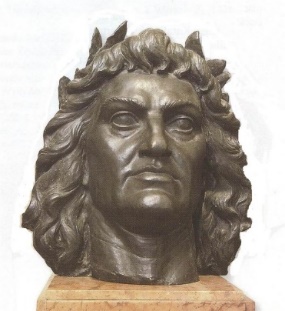 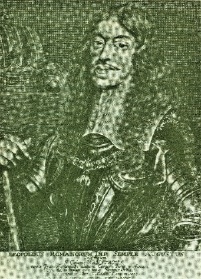 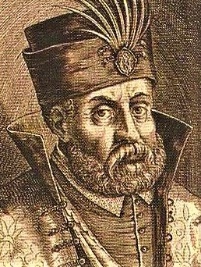 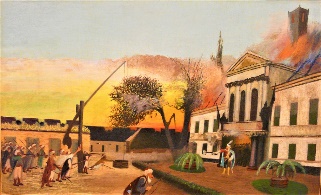 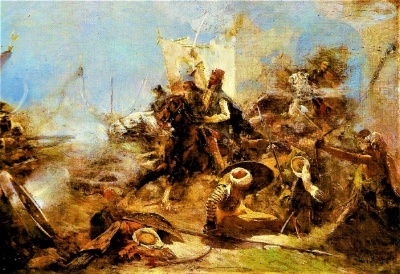 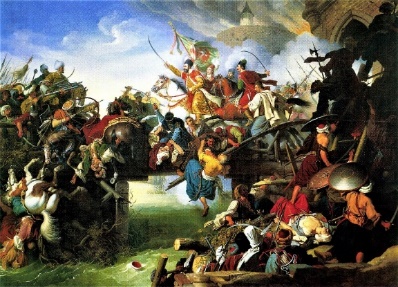 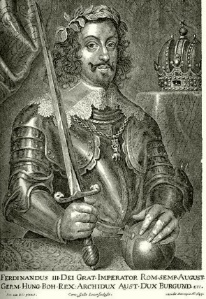 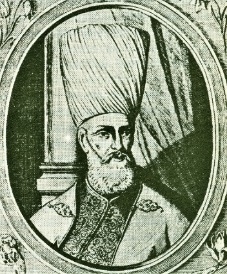 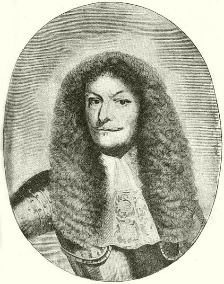 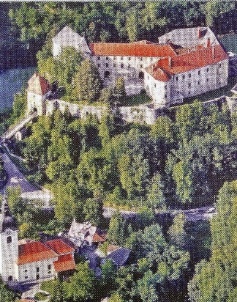 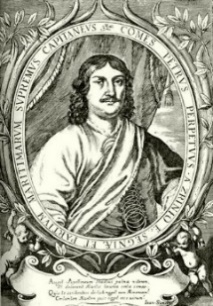 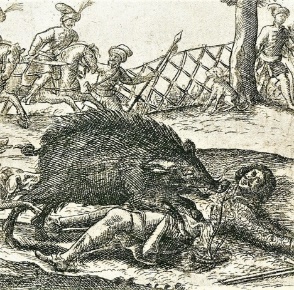 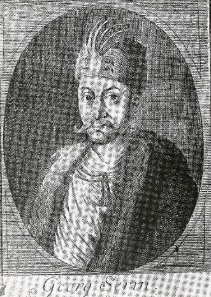 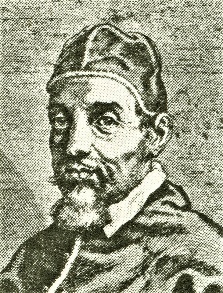 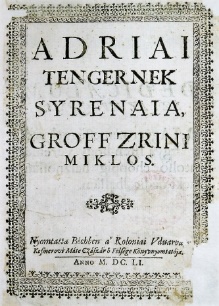 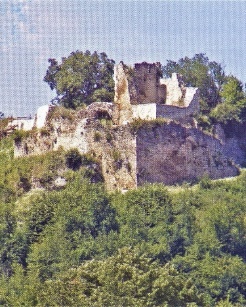 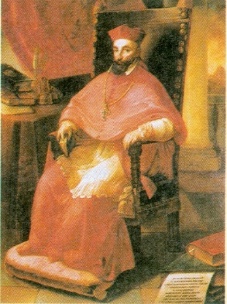 